回答期限　９／１５全道連より、全国大会の出場チーム編成について、少子化を踏まえ再考するため、緊急のアンケートの依頼がありました。支部内の意見を広く吸い上げるよう指示がありましたので、緊急ですが、メールにてアンケートをすることといたしました。ご協力をお願いいたします。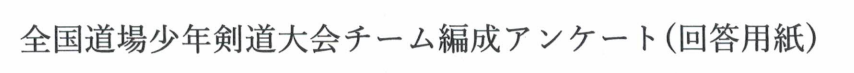 １：チーム編成についてA～Cのいずれかに〇をつけてください。３：自由記入欄：ご意見をお書きください。送付先　緊急アンケートのため、メールにて返信をお願いします。Mail　：　sandouren.oz@m6.cty-net.ne.jp道場名記入者A５人制小学生・中学生とも、５人制を希望小学生　５４０ﾁｰﾑ　　選手２７００名中学生　４３０ﾁｰﾑ　　選手２１５０名B３人制小学生・中学生とも３人制を希望小学生　７３０ﾁｰﾑ　　選手２１９０名中学生　５９０ﾁｰﾑ　　選手１７７０名C小学生　５人制中学生　３人制小学生５人制、中学生３人制を希望　小学生　５４０ﾁｰﾑ　　選手２７００名中学生　５９０ﾁｰﾑ　　選手１７７０名